M/C Meeting to be held at Bootle CC on Thursday 14th February 2013 at 3.00pm: Present:Eric Hadfield (President)		John Williams (Chair)			John Rotheram (Cricket Chair)	Chris Weston (Hon Sec) 		Alan Bristow (Hon Treas)			Rob Durand (1st / 2nd XI Fixtures Secretary)In attendance Neil Girvin as L&DCC Registration Secretary and Rob Roberts as L&DCC Cups Secretary3.06 pmThe next meeting will be held at Parkfield Liscard CC on Thursday 14th March 2013 at 6.00pm.DRAFT Agenda to include1	Apologies2.1	Minutes of Previous Meeting & Action Point Items2.2	Matters arising 3	Hon Treas4	Registration Sec's Report5	Fixt Sec's Report      6.1	Publicity & Sponsorship Chair’s Report 6.2 	Website matterslpoolcomp:play-cricket7	Cricket Chair’s Report  8	Club & Ground Chair’s Report9      	LCB / ECB Issues10     	Hon Secretary’s Report 11	A.O.B. 12	Date of Next Meetings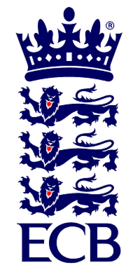 THE LIVERPOOL & DISTRICT CRICKET COMPETITIONThe ECB Premier League in Lancashire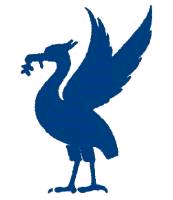 www.lpoolcomp.co.ukAgenda itemRecorded Minutes1.1ApologiesThere could be no apologies as all officials were present.1.2Preliminary remarks by the Chair The Chair welcomed officials to the first meeting of the 2013 M/C following the elections at the AGM on the 15th January 2013.It was the Chair's pleasure that there were a number of procedural items that needed attention before the start of the meeting:Firstly congratulations and thanks were given to Alan Bristow on his election as Hon Treas.Secondly EH, CW, JR and RD were welcomed back; they continued in their posts.Thirdly Neil Girvin was welcomed as the Cr Co L&DCC Registration Secretary.Fourthly Robbie Roberts was welcomed to this meeting as the Cr Co L&DCC Cup Competitions Secretary. M/C reciprocated and welcomed JW back as Chair. The Chair explained that Neil G and Rob R were not members of M/C but would be invited to the relevant meetings of M/C. It was likely that there would be the need for them to attend a significant number of M/C meetings in the early part of the year and season.The issue the vacant post of Club and Ground Chairman was returned to later under 11.1.2.1Minutes of Previous Meeting & Action Point Items  JW signed the minutes of the January 2013 M/C meeting as a true and accurate record of that meeting.2.2Matters arising CW took the meeting through the Action Points; Matters Arising from these would, as usual, be largely        dealt with en passant3Cricket Chair’s ReportCr Co first meeting minutes JRThis had taken place 29 01 13.   Cr Co meeting matters arising JRJR ran through them. Huyton S CCPeter White was the Huyton S CC contact. He had texted CW. In outline Huyton S CC was not ready for season 2013. They had no ground. Work was reported to be in progress. This work on the pitch would, apparently, extend into the summer months. The matter was discussed in detail.St Helens Town CCJR had attended a meeting at StHT CC Ruskin Drive on February 11th. He read from his notes from the meeting. Les Swain, Freda Crawford, Peter Whitfield, Steve Garvey and a number of other players had been there. There had also been separate StHT CC meetings with St Helens Council representatives; John Boden and Dave Boocock from the Council were involved. No full drainage programme would take place before the season started. Funding was not in place.  Spiking alone was not going to "get the water away". Another season like 2012 was unacceptable to M/C.  StHT had been able to play only 2 home games in 2102. It was unfair on all the other clubs to continue at Ruskin Drive it its present state. The matter was discussed in detail.Cr Co Venues E/W JRThese had been sorted. Rainhill CC was to be used as the "(East)" location for the Cr Co meetings.U16s Comp in 2013Cr Co had been keen to keep all the competitions going. The U16s and U21s had been agreed as straight KOs in terms of format. This needed a note on the website. JW wanted to write a piece on the U16s / U21s application process - "Applications Now Sought etc and then some details". These were to be sent to Robbie R by Friday 5th April 2013 etc. There would be "play by" dates and the usual t20 regulations used in previous years.  Games v Isle of Man 2013 JWThe U17 dates were confirmed as the 16th - 18th July 2013. Paul Edwards was to write a press release about this tie up between the L&DCC and the IoM. The venues were Tues16th at Wallasey CC, Wed 17th at Liverpool CC and Thur 18th at Rainford CC. The final venue might have to change if the IoM had a flight home on the Thursday night. JW asked Rob D if we could then use Alder CC so as to be close to the M62 for a dash to Manchester Airport. Rob D was confident that this switch could be made to happen. 4Fixt Sec's ReportFormby and Caldy requests re fixture changesThe Formby request had been turned down by Cr Co. The Caldy request to switch one game to the Bank Holiday had been agreed by Cr Co but there were additional requests to allow the use of the 3rd XI "Glasspool" playing fields for 1st and 2nd XI fixtures during the Digman/Chester Cup round robin stages of the KO Cups in April. The matter was discussed. CW declared his club link and took no part in the discussions. The Glasspool use for the 1st XI games was not agreed. Caldy must concede home advantage and play away at 1st XI level, swopping with their 2nd XI. This would give Wigan all three 1st XI games at home and all three 2nd XIs games away. JW was unhappy with this. It advantaged or disadvantaged some clubs too much. He was tired of having to explain to for example his own club how this kept happening. Clubs should do more to notify M/C in advance of the pressure on their fixtures owing to clashes with their rugby sections et al. How would we respond to the fourth club in the group complaining of being disadvantaged here? Caldy needed an absolute rocket and a statement to them about knock on effects was vital.Rob D would write to all the clubs concerned. Season 2013 Fixtures  RD EHThe fixtures were now all on play cricket. Liverpool CC had written; they wanted 5 matches rearranging for their 3rd, 4th and 5th XIs. All the paperwork was in order. Their opponents all consented. The meeting unanimously agreed to the changes from Saturdays to Sundays and moved on. Rob D would write to Liverpool to confirm these rearrangements being allowed. Craig Jenkins Venue EmbeeThis offer of Liverpool CC as a venue for the Embee Cup on August 11th had been accepted with pleasure by Cr Co. This also needed a reply by surface mail and CW said he would do this too.    League Rob DThere were no problems so far.   Cups Rob RThere were no problems so far.   TCS and Computers 2013Neil G would come back to CW with dates in the near future and there would be a posting on the website. There would be two training venues initially; one at Bootle CC the other at Wigan CC.    EH summary timeline for CupsM/C felt this summary document was excellent.5.       Registration Sec's ReportRegistrations update meeting NGUnderstandably not a lot was happening at the moment but two of the new Associate Member clubs (The Merseyside Sports Social CC and Goodlass CC) had registered their members en bloc already.Registration FormCW had amended the form slightly on the website as agreed by M/C after an exchange of emails to say "2013" and "form invalid unless completed" in two places. It was agreed that these words should be in capitals and that CW would do this too. Paul E piecePaul E was to be asked by JW to write a piece on the new clubs for the new season. This would also involve a M/C piece in mid March reminding clubs to get on with registrations and not leave it all until the last moment. As usual if too many registrations piled up at once players would not be allowed to play until due process had taken place. What had changed was the "new" regulation that said if no club "letter-of-release" was received in 21 days out of season or 7 days in season, the registration went ahead automatically.6Hon Secretary’s ReportAGM papers sit repThe AGM minutes had been released without difficulty and CW thanked M/C for their help in checking for errors.ECB Meeting Tues 5th Feb  Neston  CC  CWClub Support/Changes to County Boards funding/Changes to Prem funding/MCUA Expenses/Presentation to clubsCW had already circulated the notes from this meeting but ran through five of the sections as they were of importance to us.ECB launches new club support web siteAs part of the National Club Strategy Initiative (NCS) self-help support resources were available to help cricket clubs through a web portal i.e. a gateway to the self-help support resources available to help cricket clubs meet the ever changing demands and challenges they face.http://www.ecb.co.uk/development/club-cricket/club-support/County BoardsThere was now another 4 year memorandum of understanding between ECB and CBs. A recent meeting at Old Trafford reflected the " less money issue for ECB" and  post the 2011/2012 Sport England revue, The loss of SE money to fund ECB capital projects money was a major loss that will hit CBs hard. The Prems core-funding is to stay the same.Umpire's Expenses/PaymentsWhere were we going on this? ECB through Paul Bedford had been asked to clarify. PB replied that HMRC regarded these payments. Presentation to Clubs at pre season SGM 2013CW had secured the ECB slide show for the NCS initiative and would present 10 minutes worth of it to the clubs at the meeting if we could get a projector  Handbook 2013 CW/JW/EHClub Contacts/Fixtures/Regulations/Paul E and frontispiece / AdvertsThis item on the agenda caused an extended and at times difficult exchange of views on how AGM/SGM proposals should be incorporated into L&DCC Regulations.  Handbook AdvertisementsCW would scan in two Handbook advertisements for JW.John Wright ECB CW meetingCW had a meeting with ECB's northern business manager John Wright at 12.30 on Wed 27th Feb at Liverpool CC.7Publicity & Sponsorship Chair’s ReportSponsors position JW       The sponsor would probably not be continuing in 2013. This needed to be confirmed.       We needed a new sponsor. The matter was discussed at length.AB commented that we really needed sponsorship. The L&DCC could easily be of the order of £10,000 (!) down on last year i.e. in 2013, with ECB funding losses and expenditure that we were already committed to.8LCB / ECB IssuesLCB personnel changes JWThese had been circulated to M/C. JW meeting with Andy HThis was in hand.ECB NCS meeting at NestonThis had already been covered in CW's report.9Website matterslpoolcomp:Gud Design Update JWA meeting was planned   Contact Us button JWThis was to remain with JW for the time being. play-cricketThe posting of fixtures by EH /RobD /Rob R This was already confirmed as having been completed.10Hon Treasurer’s ReportFigures of Account These were given as of am 14 02 2013:Debtors and Creditors Statements to clubs 2012Northern, New Brighton and Wigan had not paid yet. A club had queried their lack of Reader Ball Sponsorship money. They had sent the invoice to MB allegedly in good time; MB's data showed no such invoice to have been received. We could not prove the issue, neither could Wavertree CC. What were we to do? It was agreed without dissent that we had to pay Wavertree and draw a line here. This was consistent with previous decisions on other "loose ends".   AB would write and explain the decision and then pay them. We had previously agreed to use David Dunkley collated data on Reader SCI balls sales in the future and avoid this battle with multiple club invoices in by a certain dateWe had now received £250 from LCB for the juniors representative game played at Burscough. The cost of teas was debated again.AB asked if we were to pay the MCUA bill for £100 for the "LCB ACO L1 training course support". CW reminded the meeting that M/C had previously agreed to do this and support the training of more new umpires when the numbers coming forward for this particular course had made the course unviable.BoS replacementAB had now had chance to evaluate the full range of the online banking service BoS provided properly. He was impressed with them. His enthusiasm for changing banks and going through all that again had waned somewhat. M/C understood AB's position and were happy for him to make the basic decision, i.e. "did we change or not" was with him.Messrs Chaytor-SteeleCW was asked to write by surface mail to Messrs Chaytor Steele to confirm to them that the L&DCC had elected them as our Auditors.Annual Dinner JRThis would operate entirely by cheque in 2013.11Club & Ground Chair’s ReportRob R: AB replacementRob R had discussed the matter with AB and after thinking about it, had been delighted to accept the offer of the post of co-opted Club and Ground Chairman for 2013 i.e. until AGM 2014 and the usual formal election process for L&DCC officials.M/C congratulated Rob R and welcomed him to M/C.There would be a website notice and a statement to the pre season SGMRob R would formalise the setting up of a C&G working party for 2013 at the March M/C meeting, this group would assist him. Rob R conceded that he knew little about grass and saw himself as a co-ordinator not a technician./ Simon Brown from Rainhill CC, Ian Harrison from Rainford CC, Alan (?)  from New Brighton CC and  Gordon Anderson from Burscough CC were all suggestedStH Town sit rep AB/JW/CWThis important item had already been covered.C&G Inspections 2013Rob R would organise these inspections and eventually collate all the data from them as it came in. He set himself the task of setting this up in the next two months. He set the target of inspecting half of the grounds in 2013 and the other half in 2014.Rob R felt we needed to re-inspect clubs and link this to improvements that needed to be made we then perhaps needed to put the costs to LCB. PQS 2013Spring View CC remained to be inspected. LCB was now the gatekeeper and this needed discussion with Andy Hayhurst. JW had already written to Andy Hayhurst and he also needed to check with him where we were up to with PQS.HightownWe needed to re visit Hightown to check on progress there too. Old XaveriansIt was also reported that Old Xavs had all but completed the promised rebuild of changing accommodation downstairs. Invitations to the official opening were apparently to be sent out in the next two weeks.12     A.O.B.There were no items of A.O.B.13.Dates of Next Meetings        Cr Co Tues Feb 26th Rainhill Victoria Public House 7.00pm. AB gave his apologiesLCB AGM Thur 28th Feb Old Trafford 7.00pmLCC AGM  09 03 2013 MiddletonCW would be going.M/C Thur March 14th Parkfield Liscard  CC  6.00pmTHE LIVERPOOL & DISTRICT CRICKET COMPETITIONThe ECB Premier League in Lancashirewww.lpoolcomp.co.uk